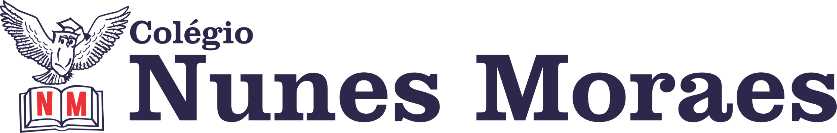 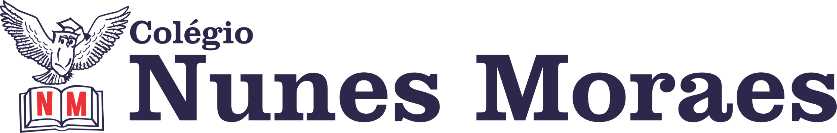 DIA: 01 DE JUNHO DE 2020 - 5°ANO E.F1ªAULA: INGLÊS Capítulo 7Olá querido aluno!Hoje você vai estudar usando um roteiro de estudo. Mas o que é um roteiro de estudo? É um passo a passo pensado para te auxiliar a estudar o assunto da aula em vídeo de uma maneira mais organizada. Fique ligado!O roteiro a seguir é baseado no modelo de ensino a distância, em que você vai estudar usando seu livro de inglês, aula em vídeo e WhatsApp.Atividades do capítulo: 01/06/2020Link da aula: https://youtu.be/VilDa8r6LRQPg. 76 a 80 – explicação e atividade.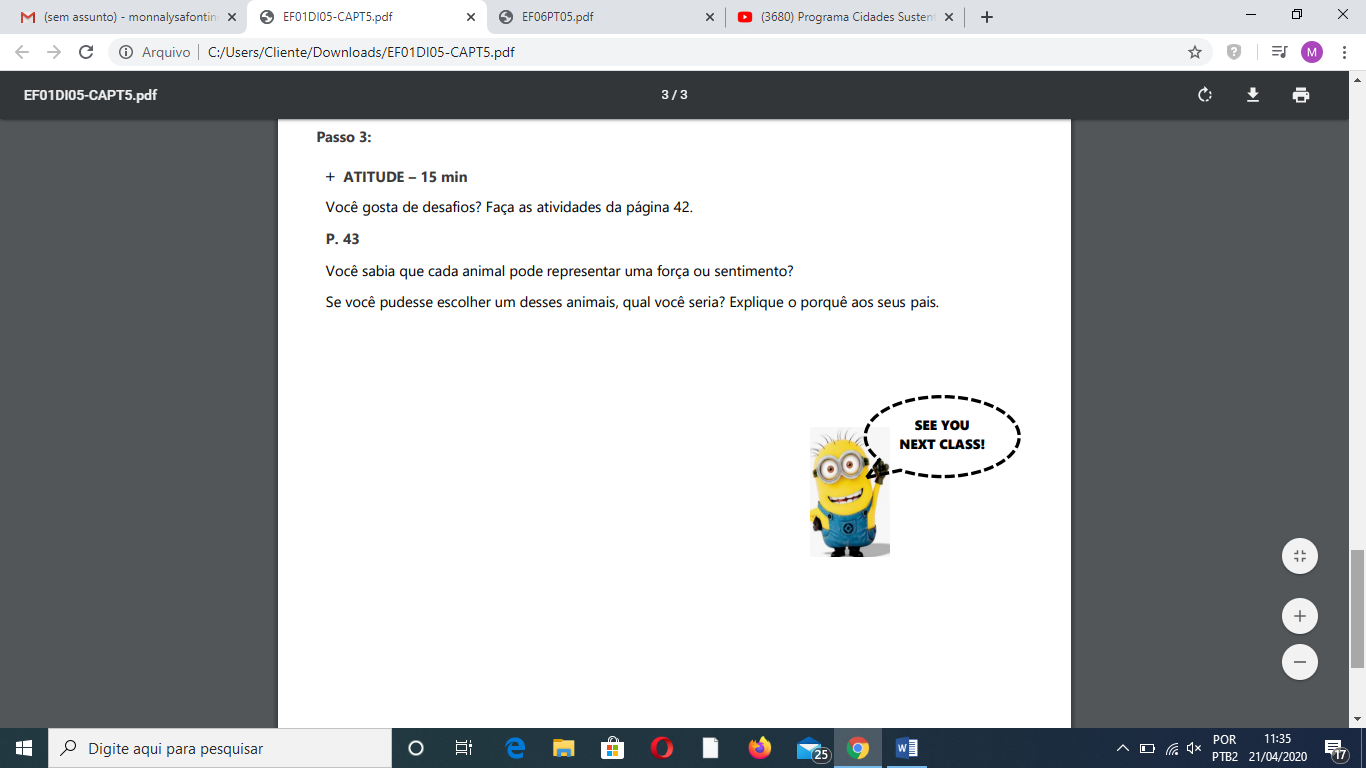 2ªAULA: EXTRALink da aula: https://youtu.be/pGHioqPIRpIOlá aluno! Hoje você vai estudar usando um roteiro de estudo. Mas o que é um roteiro de estudo? É um passo a passo pensado para te auxiliar a estudar o assunto da aula em vídeo de uma maneira mais organizada. Fique ligado! Passo 01 – Como pedido na aula passada, para hoje precisaremos de balão (bexiga) e copos descaráveis (10 copos)Passo 02 – Procure um espaço amplo. Vista uma roupa confortável e leve. Use tênis.Passo 03 – Tenha ao lado uma garrafinha com água.Não se preocupe se não conseguir realizar todos os exercícios. Faça no seu ritmo. 3ªAULA: PORTUGUÊS Capítulo 6Componente Curricular: Português (Texto)Link da aula: https://youtu.be/Uf-cUiAf_-4Olá aluno!Hoje você vai estudar usando um roteiro de estudo. Mas o que é um roteiro de estudo?É um passo a passo pensado para te auxiliar a estudar o assunto da aula em vídeo de uma maneira mais organizada.Fique ligado!O roteiro a seguir é baseado no modelo de ensino a distância, em que você vai estudar usando seu material SAS, a aula em vídeo e WhatsApp.Passo 01 – Abertura do capítulo 7 “Você conhece aquela piada?” com orientações para a resolução das questões em “Hora da leitura” da página 32.Passo 02 – Leitura das piadas das páginas 32 e 33. Explicação da atividade de classe em “Entendendo o texto”. Passo 03 – Pause o vídeo, no mínimo por 10 minutos, escreva suas respostas.Passo 04 – Correção da atividade das páginas 34 a 36 (questões 01 a 06). Passo 05 – Atividade de casa(turma A): Pesquisar uma piada com duplo sentido, escrever no caderno e também escrita das 2 maneiras de interpretação da palavra que apresentou duplo sentido na piada.Atividade de casa(turma B): Pesquisar uma piada com quebra de expectativa, escrever no caderno e também escrita da explicação sobre qual era a expectativa que havia na piada pesquisada.Passo 06 – Mandar pelo WhatsApp a foto da página 34 do livro de Língua Portuguesa e também do exercício resolvido no caderno.Uso do Google Meet para interação e esclarecer dúvidas do dia às 10:30.